Home Learning Activities 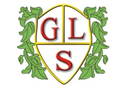 Class: 3    Week: 2  Please use the Home School Learning book to stick in your child’s work and use EFL to take pictures of your child’s work. It will be lovely to see what they are doing at home during this lockdown.MondayTuesdayWednesdayThursdayFridayWake up your bodies.Have a brain break and enjoy dancing to shake you sillies out and other exciting songs.https://www.youtube.com/watch?v=NwT5oX_mqS0Wake up your bodies.Have a brain break and enjoy dancing to shake you sillies out and other exciting songs.https://www.youtube.com/watch?v=NwT5oX_mqS0Wake up your bodies.Have a brain break and enjoy dancing to shake you sillies out and other exciting songs.https://www.youtube.com/watch?v=NwT5oX_mqS0Wake up your bodies.Have a brain break and enjoy dancing to shake you sillies out and other exciting songs.https://www.youtube.com/watch?v=NwT5oX_mqS0Wake up your bodies.Have a brain break and enjoy dancing to shake you sillies out and other exciting songs.https://www.youtube.com/watch?v=NwT5oX_mqS0English:- “We’re going on a bear hunt”Listen to and watch the story “We’re going on a bear hunt”Can you complete the front cover jigsaw and write the title or a line from the story, such as “What a beautiful day”.Michael Rosen performs We're Going on a Bear Hunt - YouTubeEnglish:Can you listen to the phonics song and then find objects around your house that starts with the letters from your name, for example e-egg etc.  This can be done with or without adult support.https://www.youtube.com/watch?v=qTqfptkcpcY  English:Can you complete the ck, e, h activity in your pack? This can be done with or without adult support.https://www.youtube.com/watch?v=qTqfptkcpcY  English:- “We’re going on a bear hunt”Listen to and watch the story “We’re going on a bear hunt”Can you pause the video and ask you child to point to different characters or objects? Such as Can you find the bear or little girl?Michael Rosen performs We're Going on a Bear Hunt - YouTubeEnglish:Can you complete the r, m activity in your pack? This can be done with or without adult support.https://www.youtube.com/watch?v=qTqfptkcpcY  Maths:Can you find objects around your house you can count with? Place your objects on the floor and practice counting to 5, 10, 15 or 20. Can you join in with the actions?Let's Count to 20 Song For Kids - YouTubeMaths:Using the objects you found yesterday can you sort them into 2 groups showing your adults groups of lots and few? For example having a group of 2 next to a group of 7.Comparing Numbers for Kids - Greater Than Less Than | Kindergarten and 1st Grade - YouTubeMaths:Using the objects you found yesterday can you sort them into 2 groups showing your adults groups of more and less? For example having a group of 2 next to a group of 7.Comparing Numbers for Kids - Greater Than Less Than | Kindergarten and 1st Grade - YouTubeMaths:Using the objects you found yesterday can you sort them into 2 groups showing your adults groups of more and less? For example having a group of 2 next to a group of 7.Can your child identify which has more and which has less?Comparing Numbers for Kids - Greater Than Less Than | Kindergarten and 1st Grade - YouTubeMaths:Can you find objects around your house you can count with? Place your objects on the floor and practice counting to 5, 10, 15 or 20. Can you join in with the actions?Let's Count to 20 Song For Kids - YouTubeCalm and relaxHave a brain break and enjoy a relaxing meditation listening to the calming music.Meditation For Children (Calming activity) - YouTubeCalm and relaxHave a brain break and enjoy a relaxing meditation listening to the calming music.Meditation For Children (Calming activity) - YouTubeCalm and relaxHave a brain break and enjoy a relaxing meditation listening to the calming music.Meditation For Children (Calming activity) - YouTubeCalm and relaxHave a brain break and enjoy a relaxing meditation listening to the calming music.Meditation For Children (Calming activity) - YouTubeCalm and relaxHave a brain break and enjoy a relaxing meditation listening to the calming music.Meditation For Children (Calming activity) - YouTubeTopicThis week we will be looking at the Easter story in RE.Can you decorate a cross and a daffodil to represent Jesus' cross and the start of Spring. Work packsHave a go at practicing your name using the laminated sheets in your packTopic:In Science we are looking at rocks and soil. Can you find some rocks in your garden and sort them into different groups of colours and size.Work packsCan you explore matching the letters of the alphabet? Sound them out as you match themTopic:In DT we are looking at healthy food and developing our life skills. Can you support your child to make a drink?The Healthy Eating Song - YouTube